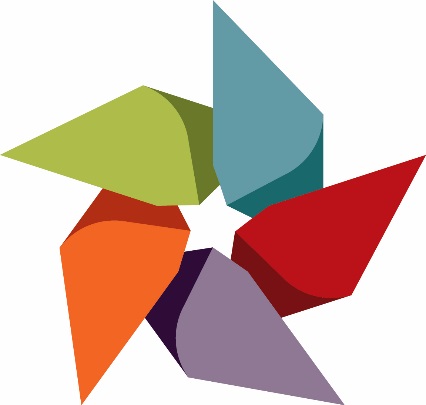 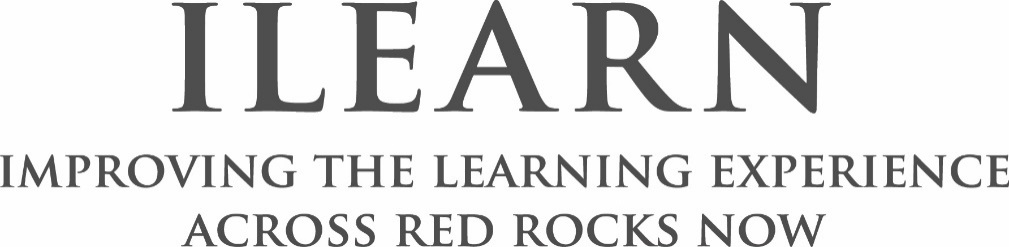 [Name of Operational Unit]Continuous Improvement Plan[Date}Contributors[Name][Name]
RRCC MissionOur mission is to provide students with opportunities for growth and development that set the foundation for self-directed learning, academic achievement, and career accomplishment. We do this through high quality innovative educational programs that convey our passion for learning, our commitment to excellence, our dedication to our students, and the communities we serve.RRCC Goals & ObjectivesOperational Unit Goals & ObjectivesEvidence & Supporting Documentation[This section will require some narrative on your part; attempt to answer the following questions, using graphs and charts where appropriate]How did you go about determining your goals utilizing data?What data points, research, or best practices did you look at to determine your OU goals?What did the data tell you?Why did you decide on this specific quality improvement plan?What do you hope to accomplish?  Implementation TimelineRESOURCES AND SUPPORTAnticipated Challenges[Include here any challenges you anticipate in reaching your goals and how you plan to address those challenges]Resources[This section is for a narrative of what resources (human, monetary, etc.) you would need to accomplish your goals.]Use the chart below to outline any budgetary needs you foresee.BudgetGoal 1 – Student SuccessIncrease remedial completionImprove retention and completion ratesDevelop innovative academic programmingDevelop ongoing program review for all programsExpand innovative use of instructional technologyUpgrade facilities to resolve space issuesImprove advising and “smart scheduling”Goal 2 – Community EngagementIncrease access for underserved studentsIncrease attainment for underserved studentsLower student debt load and default ratesBuild programs and services that benefit communityBuild enrollment through community partnershipsBuild international education and global programsHigher education marketing in West MetroGoal 3 – Institutional RenewalDigitize and share student information for advisingDevelop technological and facilities infrastructureNew methods and platforms for instructionIncrease diversity through hiringDevelop health and wellness services and trainingExpand professional development opportunitiesImplement Process Improvement Team findingsGoal 4 – Culture of Inquiry & EvidenceDevelop Common Student Learning OutcomesDevelop co-curricular learning goalsEstablish clear pathways to completionNew instructional delivery centers and optionsComplete an Academic Master PlanDevelop career planning and experiential educationDevelop systemic data collection and disseminationOperational Unit Mission StatementGoal 1: Goal 2: Goal 3: Goal 4: Spring 2018Summer 2018Fall 2018Spring 2019Summer 2019Fall 2019Spring 2020Summer 2020Fall 2020Spring 2021Summer 2021Fall 2021ItemCostHow the resource supports the Operational Unit goalsTotal Request Amount$0.00OU GoalObjective/OutcomeData used to Evaluate (the objective)Benchmark/ 
Internal TargetDeadline/Date to AssessPerson ResponsibleGoal 1:  1a.Goal 1:  1b.Goal 1:  1c.Goal 2:2a.Goal 2:2b.Goal 2:2c.Goal 3:  3a.Goal 3:  3b.Goal 3:  3c.